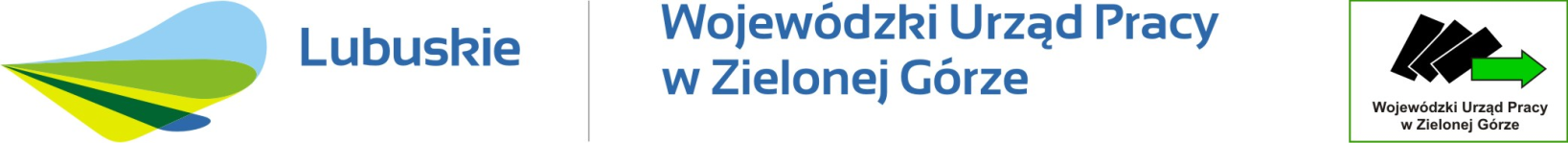 Bezrobotne kobiety 
na lubuskim rynku pracy 
w I półroczu 2017 roku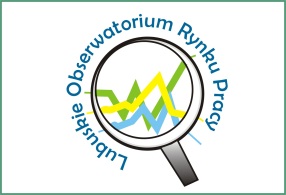 Zielona Góra, październik 2017 rokuWprowadzenieAnaliza „Bezrobotne kobiety na lubuskim rynku pracy” przygotowana została po raz kolejny przez Obserwatorium Rynku Pracy  Wojewódzkiego Urzędu Pracy w Zielonej Górze. Celem niniejszej analizy jest rozpoznanie sytuacji kobiet, ale także mężczyzn na lubuskim rynku pracy w I półroczu 2017 roku oraz pokazanie zmian zachodzących w strukturze bezrobotnych z uwzględnieniem kategorii płci. Tak jak w poprzednich publikacjach, materiał ten zawiera informacje analityczno – statystyczne, dotyczące sytuacji zarówno kobiet, jak i mężczyzn na rynku pracy w regionie. Przedstawione zostały informacje o stanie i strukturze bezrobocia, aktywności w poszukiwaniu pracy z uwzględnieniem podobieństw i różnic, charakterystycznych dla poszczególnych płci. Autorzy za pomocą cyklicznych analiz pragną przybliżyć i szczegółowiej zapoznać osoby zajmujące się problemami rynku pracy z trendami odnośnie  bezrobocia kobiet, jak i mężczyzn na lubuskim rynku pracy. Materiał ten może również inspirować projektodawców zamierzających aplikować o środki  
z Europejskiego Funduszu Społecznego do opracowywania programów poprawiających pozycję poszczególnych grup kobiet i mężczyzn na lubuskim rynku pracy.W zakresie informacji o strukturze i aktywizacji bezrobotnych kobiet i mężczyzn wykorzystano dane ze sprawozdawczości sporządzonej przez powiatowe urzędy pracy w ramach realizacji rozporządzenia Rady Ministrów w sprawie programu badań statystycznych statystyki publicznej.Opracowanie zawiera część opisową oraz zestawienie danych w ujęciu tabelarycznym.Bezrobocie rejestrowaneNa koniec czerwca 2017 roku w rejestrach powiatowych urzędów pracy województwa lubuskiego odnotowano 26.608 bezrobotnych, w tym 15.511 kobiet. W porównaniu z analogicznym okresem roku poprzedniego nastąpił zarówno spadek liczby bezrobotnych ogółem (o 6.841 osoby), jak i liczby kobiet (o 2.740 osób).Tabela 1. Liczba bezrobotnych ogółem, w tym kobiet według powiatów – stan na 30 czerwca danego rokuŹródło: opracowanie własne na podstawie danych z powiatowych urzędów pracy.Sytuacja bezrobotnych w poszczególnych powiatach w omawianym półroczu nie odznaczała się zróżnicowaniem. We wszystkich powiatach województwa lubuskiego odnotowano zmniejszenie liczby bezrobotnych ogółem. Natomiast wśród kobiet tylko w jednym powiecie nastąpił wzrost liczby bezrobotnych – powiat międzyrzecki o 52 osoby. Największy spadek liczby bezrobotnych kobiet miał miejsce w powiatach: zielonogórskim grodzkim (spadek o 542 osoby), nowosolskim (spadek o 354 osoby) oraz gorzowskim grodzkim (spadek o 279 osób). Najmniejszy spadek miał miejsce w powiecie słubickim, gdzie wyniósł 82 osoby.Bezrobotne kobiety w czerwcu 2017 r. stanowiły 58,3% ogółu bezrobotnych. Porównując do czerwca 2016 r. nastąpił wzrost odsetka o 3,7 punktu procentowego. W I półroczu 2017 roku we wszystkich powiatach odsetek kobiet przekroczył 50% ogółu bezrobotnych. Największy odsetek odnotowano w powiatach: strzelecko-drezdeneckim, nowosolskim i żagańskim. Tabela 2. Udział kobiet wśród bezrobotnych ogółem według powiatów – stan na koniec czerwca danego rokuŹródło: opracowanie własne na podstawie danych z powiatowych urzędów pracy.W I półroczu 2017 roku odnotowano spadek skali napływu bezrobotnych ogółem (o 4.668 osób w porównaniu z I półroczem 2016 roku), w tym także bezrobotnych kobiet (odpowiednio o 1.599 osób). Tabela 3. Napływ bezrobotnych ogółem, w tym kobiet według powiatów – I półrocze danego rokuŹródło: opracowanie własne na podstawie danych z powiatowych urzędów pracy.Spadek napływu bezrobotnych ogółem wystąpił we wszystkich powiatach.  Największy w powiecie świebodzińskim (spadek o 558 osób). Natomiast wśród kobiet spadek wystąpił w 11 powiatach. Największy również w powiecie świebodzińskim (spadek o 307 osób).Analizując napływ bezrobotnych w I półroczu 2017 roku odsetek kobiet nie przekroczył 50% w 9 powiatach. W I półroczu 2016 roku nie  przekroczył 50% w żadnym powiecie . Tabela 4. Udział kobiet w napływie ogółem według powiatów – I półrocze danego rokuŹródło: opracowanie własne na podstawie danych z powiatowych urzędów pracy.Tabela 5. Bezrobotni poprzednio pracujący i dotychczas niepracujący zarejestrowani w okresie sprawozdawczym według płci – I półrocze danego rokuŹródło: opracowanie własne na podstawie danych z powiatowych urzędów pracy.Okres od stycznia do czerwca 2017 r. przyniósł w przypadku kobiet spadek napływu do bezrobocia o 1.599 osób, zaś wśród mężczyzn o 3.069 osób. Wśród mężczyzn spadła liczba osób zwolnionych z przyczyn dotyczących zakładu pracy – o 112 osób. Natomiast wśród kobiet liczba rejestrujących się zwiększyła się o 114 osób. Osoby zwolnione z przyczyn dotyczących zakładów pracy stanowiły w I półroczu 2017 roku 5,1% ogółu napływu do bezrobocia. Odsetek ten w przypadku kobiet stanowił 6,3%, natomiast wśród mężczyzn 4,0%.Tabela 6. Struktura wg płci bezrobotnych poprzednio pracujących i dotychczas niepracujących zarejestrowanych w okresie sprawozdawczym – I półrocze danego rokuŹródło: opracowanie własne na podstawie danych z powiatowych urzędów pracy.W I półroczu 2017 roku, podobnie do analogicznego okresu roku poprzedniego, przewaga mężczyzn wystąpiła wśród rejestracji osób poprzednio pracujących oraz osób dotychczas niepracujących, zaś kobiet – osób zwolnionych z przyczyn dotyczących zakładu pracy.W okresie sześciu miesięcy 2017 roku wyrejestrowano łącznie 34.801 osób, czyli o 4.808 osób mniej niż w analogicznym okresie 2016 roku. W tym samym okresie wyrejestrowano o 1.822 kobiet mniej niż w roku poprzednim.Tabela 7. Odpływ bezrobotnych, w tym kobiet, według powiatów – I półrocze danego rokuŹródło: opracowanie własne na podstawie danych z powiatowych urzędów pracy.W 14 powiatach odnotowano spadek odpływu bezrobotnych ogółem, w tym największy w powiecie żarskim (spadek o 590 osób). Również w tym samym okresie odnotowano spadek odpływu bezrobotnych kobiet w 12 powiatach, przy czym największy w powiecie żarskim (spadek o 298 osób).Tabela 8. Udział kobiet w odpływie ogółem – I półrocze danego rokuŹródło: opracowanie własne na podstawie danych z powiatowych urzędów pracy.W omawianym półroczu odsetek kobiet stanowiących większość w odpływie ogółem wystąpił w 5 powiatach, rok wcześniej wystąpił w 3 powiatach. Główną przyczyną wyłączeń z rejestru osób bezrobotnych, stanowiących ponad 1/3 wyłączeń, było podjęcie pracy niesubsydiowanej (34,7% wyłączeń), drugą najczęstszą przyczyną było niepotwierdzenie gotowości do pracy lub odmowa bez uzasadnionej przyczyny przyjęcia propozycji zatrudnienia (łącznie odpowiednio 20,6%). Przyczyny wyłączeń w I półroczu 2017 r. w przypadku kobiet i mężczyzn nieznacznie różnią się. W przypadku kobiet głównymi przyczynami były: podjęcie pracy niesubsydiowanej (35,4%), niepotwierdzenie gotowości do pracy (14,8%) i rozpoczęcie stażu (11,7%). Dla mężczyzn głównymi przyczynami były: podjęcie pracy niesubsydiowanej (34,0%), niepotwierdzenie gotowości do pracy (26,3%) oraz podjęcie pracy subsydiowanej (10,6%). Szczegółowe zestawienie przyczyn wyłączeń z ewidencji osób bezrobotnych przedstawia tabela poniżej.Tabela 9. Przyczyny wyłączeń z rejestru osób bezrobotnych według płci – I półrocze danego rokuŹródło: opracowanie własne na podstawie danych z powiatowych urzędów pracy.Struktura bezrobotnychStruktury bezrobotnych kobiet i mężczyzn, w porównaniu do poprzedniego roku nie zmieniły się. Jednocześnie nie były jednakowe, struktury bezrobotnych kobiet różniły się od struktur bezrobotnych mężczyzn. Biorąc pod uwagę wiek większy udział w strukturze kobiet, niż w strukturze mężczyzn, wystąpił w kategorii wiekowej 18-44 lata, mniejszy zaś w kategorii – 45 i więcej. Największy odsetek wśród kobiet stanowiły osoby w przedziale wiekowym 25 – 34 lata, natomiast wśród mężczyzn – 35-44 lata.Wykres 1. Struktura bezrobotnych kobiet i mężczyzn według wieku – stan na 30.06.2017 rokuŹródło: opracowanie własne na podstawie danych z powiatowych urzędów pracy.W przypadku wykształcenia większy udział w strukturze kobiet, niż w strukturze mężczyzn, był w przypadku wykształcenia wyższego, policealnego i średniego zawodowego oraz średniego ogólnokształcącego, mniejszy zaś – wykształcenia zasadniczego zawodowego oraz gimnazjalnego i poniżej.Wykres 2. Struktura bezrobotnych kobiet i mężczyzn według wykształcenia – stan na 30.06.2017 rokuŹródło: opracowanie własne na podstawie danych z powiatowych urzędów pracy.Większy udział w strukturze kobiet, niż w strukturze mężczyzn, odnotowano dla osób nieposiadających stażu pracy lub krótki staż pracy (głównie do 10 lat), mniejszy zaś – w przypadku osób ze stażem pracy powyżej 10 lat.Wykres 3. Struktura bezrobotnych kobiet i mężczyzn według stażu pracy – stan na 30.06.2017 rokuŹródło: opracowanie własne na podstawie danych z powiatowych urzędów pracy.Większy udział w strukturze mężczyzn, niż w strukturze kobiet, wystąpił wśród osób, które pozostają bez pracy do 6 miesięcy, mniejszy zaś w grupie osób przebywających bez pracy powyżej 6 miesięcy.Wykres 4. Struktura bezrobotnych kobiet i mężczyzn według czasu pozostawania bez pracy 
– stan na 30.06.2017 rokuŹródło: opracowanie własne na podstawie danych z powiatowych urzędów pracy.W porównaniu z analogicznym okresem roku poprzedniego spadła zarówno liczba bezrobotnych kobiet o 2.740 osoby, jak i  mężczyzn o 4.101.Tabela 10. Wzrost/spadek liczby bezrobotnych na koniec I półrocza 2017 roku w porównaniu z analogicznym okresem roku poprzedniego według płciŹródło: opracowanie własne na podstawie danych z powiatowych urzędów pracy.W analizowanym półroczu panował trend spadkowy wśród kobiet i mężczyzn z uwzględnieniem wieku, wykształcenia, stażu pracy i czasu pozostawania bez pracy. Wyjątek stanowią wśród kobiet osoby powyżej 60 roku życia, gdzie zauważalny był wzrost. Swego rodzaju wyznacznikiem sytuacji osób na rynku pracy jest odsetek osób długotrwale bezrobotnych w danej grupie. Problem ten przedstawiają poniższe wykresy.Wykres 5. Odsetek osób poszukujących pracy powyżej 12 miesięcy według wieku i płci – stan na koniec czerwca 2017 rokuŹródło: opracowanie własne na podstawie danych z powiatowych urzędów pracy.Wykres 6. Odsetek osób poszukujących pracy powyżej 12 miesięcy według wykształcenia i płci – stan na koniec czerwca 2017 rokuŹródło: opracowanie własne na podstawie danych z powiatowych urzędów pracy.Wykres 7. Odsetek osób poszukujących pracy powyżej 12 miesięcy według stażu pracy i płci – stan na koniec czerwca 2017 rokuŹródło: opracowanie własne na podstawie danych z powiatowych urzędów pracy.W większości grup wśród bezrobotnych kobiet odnotowano wyższe odsetki osób poszukujących pracy powyżej 12 miesięcy, niż wśród bezrobotnych mężczyzn. Wyjątek stanowiły tylko osoby posiadające staż pracy większy niż 20 lat.Bezrobotni w szczególnej sytuacji na rynku pracyNa koniec czerwca 2017 roku liczba bezrobotnych w szczególnej sytuacji na rynku pracy, w porównaniu z analogicznym okresem roku poprzedniego, spadła o 5.680 osób. Przy czym, uwzględniając podział ze względu na płeć odnotowano spadek w tej kategorii bezrobotnych, wśród kobiet o 2.386 osób, wśród mężczyzn o 3.294 osoby.Tabela 11. Bezrobotni w szczególnej sytuacji na rynku pracy według płci – stan na koniec I półrocza danego rokuŹródło: opracowanie własne na podstawie danych z powiatowych urzędów pracy.Spadek liczby bezrobotnych kobiet, jak i mężczyzn odnotowano we wszystkich grupach bezrobotnych w szczególnej sytuacji na rynku pracy. Wyjątek stanowią mężczyźni posiadający co najmniej jedno dziecko niepełnosprawne do 18 roku życia – wzrost o 2 osoby.Przewagę kobiet, zarówno w I półroczu 2016 roku, jak i w I półroczu 2017 roku, odnotowano w następujących 7 grupach: osoby do 30 roku życia, w tym do 25 roku życia, długotrwale bezrobotni, korzystający ze świadczeń z pomocy społecznej, posiadający co najmniej jedno dziecko do 6 roku życia, posiadający co najmniej jedno dziecko niepełnosprawne do 18 roku życia, niepełnosprawni.Tabela 12. Struktura według płci bezrobotnych w szczególnej sytuacji na rynku pracy 
– stan na koniec I półrocza danego rokuŹródło: opracowanie własne na podstawie danych z powiatowych urzędów pracy.Porównując I półrocze 2017 r., do I półrocza 2016 r. nie odnotowano zmiany w grupie, w której mężczyźni przeważali. Była to grupa: osoby powyżej 50 roku życia.Bezrobotni według zawoduPodobnie jak w latach poprzednich wystąpiło zróżnicowanie bezrobotnych w zawodach biorąc pod uwagę płeć. Odnotowano zawody typowo kobiece, jak również i męskie. Zdecydowaną przewagę bezrobotnych kobiet (powyżej 95%) odnotowano w następujących zawodach: technik technologii odzieży, nauczyciel przedszkola, szwaczka ręczna, sprzątaczka biurowa, fryzjer, sprzedawca z branży spożywczej, dziewiarz, księgowy, tkacz, krawiec, technik hotelarstwa, salowa.Tabela 13. Bezrobotni według zawodu, w tym kobiety – stan na koniec I półrocza danego rokuŹródło: opracowanie własne na podstawie danych z powiatowych urzędów pracy.Uwaga: Tabela obejmuje zawody, w których odnotowano przynajmniej 50 bezrobotnych na koniec danego okresu sprawozdawczego. Kolory oznaczają: zielony – największe wartości, żółty – pośrednie, zaś czerwony – najmniejsze. Kolor akwamaryna – zawód, w którym odnotowano w przynajmniej jednym okresie sprawozdawczym większość kobiet.Zawodami typowo męskimi w omawianym półroczu były następujące zawody: ładowacz, betoniarz, drwal/ pilarz, kierowca ciągnika rolniczego, mechanik samochodów osobowych, hydraulik, stolarz budowlany.Zróżnicowanie bezrobocia kobiet w wymiarze lokalnymUdział kobiet w ogółem zarejestrowanych bezrobotnych w powiatach różnicuje się biorąc pod uwagę poszczególne gminy.Tabela 14. Udział kobiet wśród bezrobotnych ogółem według gmin – stan na koniec czerwca 2017 rokuŹródło: opracowanie własne na podstawie danych z powiatowych urzędów pracy.Uwaga: Kolory oznaczają: zielony – najmniejsze wartości, żółty – pośrednie, zaś czerwony – największe.W I półroczu 2017 roku we wszystkich gminach województwa lubuskiego odsetek kobiet bezrobotnych wśród ogółu przekroczył próg 45,0%.Najniższy udział kobiet zarejestrowano w gminie Lubniewice (46,3%). Przykładem powiatu o dużym zróżnicowaniu jest powiat zielonogórski, gdzie odsetek kobiet wśród bezrobotnych ogółem wynosił na koniec czerwca 2017 roku 55,5%. Rozpiętość między najniższym udziałem kobiet (Trzebiechów – 46,6%), a najwyższym (Babimost – 64,8%) wyniosła 18,2 punktu procentowego. PodsumowanieKoniec czerwca 2017 roku przyniósł wyraźny spadek liczby bezrobotnych ogółem o 6.841 osób (stan na koniec czerwca – 26.608). Liczba bezrobotnych kobiet także uległa zmniejszeniu –  spadek o 2.740 osób (stan na koniec czerwca 15.511). Spadek liczby kobiet nie przełożył się na spadek udziału kobiet w ogółem bezrobotnych, wręcz przeciwnie nastąpił wzrost o 3,7 punktu procentowego (I półrocze 2016 r. – 54,6% kobiet do ogółu bezrobotnych, I półrocze 2017 r. – 58,3%).We wszystkich powiatach odnotowano zmniejszenie liczby bezrobotnych ogółem, wśród kobiet w jednym powiecie nastąpił wzrost – powiat międzyrzecki o 52 osoby.Na koniec czerwca 2017 roku udział bezrobotnych kobiet we wszystkich powiatach przekroczył 50%. Największy odsetek wystąpił w powiatach: strzelecko-drezdeneckim, nowosolskim i żagańskim. W roku wcześniejszym odsetek niższy niż 50% odnotowano w 2 powiatach.Analizując strukturę napływu i odpływu bezrobotnych kobiet w I półroczu 2017 roku, zarówno w napływie, jak i w odpływie odsetek przekraczający 50% wystąpił w 5 powiatach: żagańskim, strzelecko-drezdeneckim, nowosolskim, żarskim, mieście Zielona Góra. Głównymi przyczynami wyłączeń wśród kobiet i mężczyzn były: podjęcie pracy niesubsydiowanej (odpowiednio 35,4% i 34,0%) oraz niepotwierdzenie gotowości do pracy (odpowiednio 14,8% i 26,3%). Trzecią najczęstszą przyczyną wśród kobiet było rozpoczęcie stażu – 11,7%, u mężczyzn – podjęcie pracy subsydiowanej – 10,6%.Struktury bezrobotnych kobiet i mężczyzn nie były jednakowe. Większy udział w strukturze kobiet, niż w strukturze mężczyzn, wystąpił:w kategorii wiekowej 18 – 44 lata,z wykształceniem wyższym, policealnym i średnim zawodowym oraz średnim ogólnokształcącym,głównie dla osób bez stażu pracy lub ze stażem pracy do 10 lat,przebywających bez pracy powyżej 6 miesięcy. W większości grup wśród bezrobotnych kobiet odnotowano wyższe odsetki osób poszukujących pracy powyżej 12 miesięcy. Wyjątek stanowiły osoby posiadające staż pracy większy niż 20 lat.Przewagę kobiet w I półroczu 2017 roku, odnotowano w następujących grupach bezrobotnych w szczególnej sytuacji na rynku pracy: osoby do 30 roku życia, w tym do 25 roku życia, długotrwale bezrobotne, korzystające ze świadczeń z pomocy społecznej, posiadający co najmniej jedno dziecko do 6 roku życia, posiadający co najmniej jedno dziecko niepełnosprawne do 18 roku życia,  niepełnosprawni. Przewaga mężczyzn wystąpiła natomiast w grupie osób powyżej 50 roku życia.Podobnie jak w latach poprzednich wystąpiło zróżnicowanie bezrobotnych w zawodach biorąc pod uwagę płeć. Odnotowano zawody typowo kobiece, jak również i męskie. Zdecydowaną przewagę bezrobotnych kobiet (powyżej 95%) odnotowano w następujących zawodach: technik technologii odzieży, nauczyciel przedszkola, szwaczka ręczna, sprzątaczka biurowa, fryzjer, sprzedawca z branży spożywczej, dziewiarz, księgowy, tkacz, krawiec, technik hotelarstwa, salowa. Równocześnie w I półroczu 2017 roku nie odnotowano kobiet w następujących zawodach: ładowacz, betoniarz, drwal/ pilarz, kierowca ciągnika rolniczego, mechanik samochodów osobowych, hydraulik, stolarz budowlany.Aneks statystycznyTabela 1. Struktura bezrobotnych w I półroczu 2017 rokuŹródło: sprawozdania MPiPS-01 powiatowych urzędów pracy.Uwaga: numeracja wierszy i kolumn zaczerpnięta ze wzoru sprawozdania MPiPS-01.Tabela 2. Bilans bezrobotnych w I półroczu 2017 rokuŹródło: sprawozdania MPiPS-01 powiatowych urzędów pracy.Uwaga: numeracja wierszy i kolumn zaczerpnięta ze wzoru sprawozdania MPiPS-01.Tabela 3. Bilans wybranych kategorii bezrobotnych, będących w szczególnej sytuacji na rynku pracy w I półroczu 2017 rokuŹródło: sprawozdania MPiPS-01 powiatowych urzędów pracy.Uwaga: numeracja wierszy i kolumn zaczerpnięta ze wzoru sprawozdania MPiPS-01. Tabela 4. Struktura bezrobotnych według czasu pozostawania bez pracy, wieku, wykształcenia i stażu pracy w I półroczu 2017 rokuŹródło: załącznik nr 1 do sprawozdania MPiPS-01 powiatowych urzędów pracy.Uwaga: numeracja wierszy i kolumn zaczerpnięta ze wzoru załącznika nr 1 do sprawozdania MPiPS-01.Tabela 5. Struktura bezrobotnych kobiet według czasu pozostawania bez pracy, wieku, wykształcenia i stażu pracy w I półroczu 2017 rokuŹródło: załącznik nr 1 do sprawozdania MPiPS-01 powiatowych urzędów pracy.Uwaga: numeracja wierszy i kolumn zaczerpnięta ze wzoru załącznika nr 1 do sprawozdania MPiPS-01.Tabela 6. Wybrane kategorie bezrobotnych (w tym kobiety) według gmin – stan na 30.06.2017 r.Źródło: Opracowanie własne na podstawie informacji dodatkowych z powiatowych urzędów pracy.Uwaga: Kolory oznaczają: zielony – najmniejsze wartości, żółty – pośrednie, zaś czerwony – największe.powiaty2016201620172017Różnica 2017/2016 - liczbaRóżnica 2017/2016 - liczbapowiatybezrobotni ogółemw tym kobietybezrobotni ogółemw tym kobietybezrobotni ogółemw tym kobietygorzowski18739811448842-425-139Gorzów Wielkopolski2628138419671105-661-279krośnieński2535138319551154-580-229międzyrzecki2955156128181613-13752nowosolski4004232531761971-828-354słubicki769349517267-252-82strzelecko-drezdenecki2675154922091403-466-146sulęciński1158556897450-261-106świebodziński17809401283737-497-203wschowski14318571242740-189-117zielonogórski2561140419821141-579-263Zielona Góra3332179823371256-995-542żagański3150174625721559-578-187żarski2598141822051273-393-145Razem33449182512660815511-6841-2740powiatyUdział kobiet w ogółemUdział kobiet w ogółempowiaty20162017gorzowski52,4%58,1%Gorzów Wielkopolski52,7%56,2%krośnieński54,6%59,0%międzyrzecki52,8%57,2%nowosolski58,1%62,1%słubicki45,4%51,6%strzelecko-drezdenecki57,9%63,5%sulęciński48,0%50,2%świebodziński52,8%57,4%wschowski59,9%59,6%zielonogórski54,8%57,6%Zielona Góra54,0%53,7%żagański55,4%60,6%żarski54,6%57,7%Razem54,6%58,3%powiaty2016201620172017Różnica 2017/2016 - liczbaRóżnica 2017/2016 - liczbapowiatyogółemw tym kobietyogółemw tym kobietybezrobotni ogółemw tym kobietygorzowski19859801631798-354-182Gorzów Wielkopolski3676169332761598-400-95krośnieński21949351930948-26413międzyrzecki241111452078972-333-173nowosolski3286153030211534-2654słubicki1140492872398-268-94strzelecko-drezdenecki2603125424661291-13737sulęciński1189523958414-231-109świebodziński18769311318624-558-307wschowski12405631033463-207-100zielonogórski224910181877870-372-148Zielona Góra3576172430951567-481-157żagański3058151127651451-293-60żarski3227160227221374-505-228Razem33710159012904214302-4668-1599PowiatyUdział kobiet w ogółemUdział kobiet w ogółemPowiaty20162017gorzowski49,4%48,9%Gorzów Wielkopolski46,1%48,8%krośnieński42,6%49,1%międzyrzecki47,5%46,8%nowosolski46,6%50,8%słubicki43,2%45,6%strzelecko-drezdenecki48,2%52,4%sulęciński44,0%43,2%świebodziński49,6%47,3%wschowski45,4%44,8%zielonogórski45,3%46,4%Zielona Góra48,2%50,6%żagański49,4%52,5%żarski49,6%50,5%Razem47,2%49,2%WyszczególnienieWyszczególnienie201620162016201720172017WyszczególnienieWyszczególnienieogółemw tym kobietyw tym mężczyźniogółemw tym kobietyw tym mężczyźniBezrobotni zarejestrowani w okresie sprawozdawczymBezrobotni zarejestrowani w okresie sprawozdawczym33710159011780929 04214 30214 740z tego osobypoprzednio pracujące28749135211522825 37212 52812 844z tego osobyw tym zwolnione z przyczyn dotyczących zakładu pracy14797836961 481897584z tego osobydotychczas niepracujące4961238025813 6701 7741 896WyszczególnienieWyszczególnienie201620162016201720172017WyszczególnienieWyszczególnienieogółemw tym kobietyw tym mężczyźniogółemw tym kobietyw tym mężczyźniBezrobotni zarejestrowani w okresie sprawozdawczymBezrobotni zarejestrowani w okresie sprawozdawczym100,0%47,2%52,8%100,0%49,2%50,8%z tego osobypoprzednio pracujące100,0%47,0%53,0%100,0%49,4%50,6%z tego osobyw tym zwolnione z przyczyn dotyczących zakładu pracy100,0%52,9%47,1%100,0%60,6%39,4%z tego osobydotychczas niepracujące100,0%48,0%52,0%100,0%48,3%51,7%powiaty2016201620172017Różnica 2017/2016- liczbaRóżnica 2017/2016- liczbapowiatyogółemw tym kobietyogółemw tym kobietybezrobotni ogółemw tym kobietygorzowski211410901934927-180-163Gorzów Wielkopolski3966181335391740-427-73krośnieński2592115324051159-1876międzyrzecki2751127024001080-351-190nowosolski4340206938431929-497-140słubicki13606101036439-324-171strzelecko-drezdenecki3032140728861445-14638sulęciński13675941163495-204-99świebodziński223911171833880-406-237wschowski14146561276572-138-84zielonogórski2581122522201098-361-127Zielona Góra4247209637521995-495-101żagański3754187832521695-502-183żarski3852193532621637-590-298Razem39609189133480117091-4808-1822PowiatyUdział kobiet w ogółemUdział kobiet w ogółemPowiaty20162017gorzowski51,6%47,9%Gorzów Wielkopolski45,7%49,2%krośnieński44,5%48,2%międzyrzecki46,2%45,0%nowosolski47,7%50,2%słubicki44,9%42,4%strzelecko-drezdenecki46,4%50,1%sulęciński43,5%42,6%świebodziński49,9%48,0%wschowski46,4%44,8%zielonogórski47,5%49,5%Zielona Góra49,4%53,2%żagański50,0%52,1%żarski50,2%50,2%Razem47,7%49,1%WyszczególnienieWyszczególnienieWyszczególnienieWyszczególnienie201620162016201720172017WyszczególnienieWyszczególnienieWyszczególnienieWyszczególnienieogółemw tym kobietyw tym mężczyźniogółemw tym kobietyw tym mężczyźniOsoby wyłączone z ewidencji bezrobotnych w okresie sprawozdawczymOsoby wyłączone z ewidencji bezrobotnych w okresie sprawozdawczymOsoby wyłączone z ewidencji bezrobotnych w okresie sprawozdawczymOsoby wyłączone z ewidencji bezrobotnych w okresie sprawozdawczym396091891320696348011709117710z tego z przyczynpodjęcia pracy w okresie sprawozdawczympodjęcia pracy w okresie sprawozdawczympodjęcia pracy w okresie sprawozdawczym18928931196171564777507897z tego z przyczynz tegoniesubsydiowanejniesubsydiowanej15223758476391206660506016z tego z przyczynz tego  w tym pracy sezonowej  w tym pracy sezonowej4432172261729478z tego z przyczynz tegosubsydiowanej subsydiowanej 370417271977358117001881z tego z przyczynz tegoz tegoprac interwencyjnych639365274678398280z tego z przyczynz tegoz tegorobót publicznych711292419697291406z tego z przyczynz tegoz tegopodjęcia działalności gospodarczej541224317619252367z tego z przyczynz tegoz tegopodjęcia pracy w ramach refundacji kosztów zatrudnienia bezrobotnego513197316511220291z tego z przyczynz tegoz tegoinne1080562518817429388z tego z przyczynrozpoczęcia szkoleniarozpoczęcia szkoleniarozpoczęcia szkolenia4287535333782255z tego z przyczynrozpoczęcia stażurozpoczęcia stażurozpoczęcia stażu3178218699229212003918z tego z przyczynrozpoczęcia przygotowania zawodowego dorosłychrozpoczęcia przygotowania zawodowego dorosłychrozpoczęcia przygotowania zawodowego dorosłych000000z tego z przyczynrozpoczęcia pracy społecznie użytecznejrozpoczęcia pracy społecznie użytecznejrozpoczęcia pracy społecznie użytecznej15367188181267583684z tego z przyczynodmowy bez uzasadnionej przyczyny przyjęcia propozycji odpowiedniej pracy lub innej formy pomocyodmowy bez uzasadnionej przyczyny przyjęcia propozycji odpowiedniej pracy lub innej formy pomocyodmowy bez uzasadnionej przyczyny przyjęcia propozycji odpowiedniej pracy lub innej formy pomocy11735316421285625660z tego z przyczynniepotwierdzenia gotowości do pracyniepotwierdzenia gotowości do pracyniepotwierdzenia gotowości do pracy826727755492717225234649z tego z przyczyndobrowolnej rezygnacji ze statusu bezrobotnegodobrowolnej rezygnacji ze statusu bezrobotnegodobrowolnej rezygnacji ze statusu bezrobotnego330520111294304818531195z tego z przyczynpodjęcia naukipodjęcia naukipodjęcia nauki1165532z tego z przyczynnabycia praw emerytalnych lub rentowychnabycia praw emerytalnych lub rentowychnabycia praw emerytalnych lub rentowych356142214291130161z tego z przyczynnabycia praw do świadczenia przedemerytalnegonabycia praw do świadczenia przedemerytalnegonabycia praw do świadczenia przedemerytalnego31518812725816395z tego z przyczyninnychinnychinnych147418488031519695824WyszczególnienieWyszczególnienieRóżnica 2017/2016 - liczbaRóżnica 2017/2016 - liczbaRóżnica 2017/2016 - %Różnica 2017/2016 - %WyszczególnienieWyszczególnienieliczba bezrobotnych kobietliczba bezrobotnych mężczyznliczba bezrobotnych kobietliczba bezrobotnych mężczyznCzas pozostawania bez pracy w miesiącach  do 1-295-500-15,0%-23,0%Czas pozostawania bez pracy w miesiącach   1-3-318-765-11,7%-26,6%Czas pozostawania bez pracy w miesiącach   3-6-147-590-4,9%-21,3%Czas pozostawania bez pracy w miesiącach   6-12-834-997-22,1%-34,7%Czas pozostawania bez pracy w miesiącach 12-24-483-571-15,6%-27,5%Czas pozostawania bez pracy w miesiącach pow. 24-663-678-17,9%-28,0%Wiek 18-24-467-641-18,2%-40,2%Wiek 25-34-832-929-13,7%-30,8%Wiek 35-44-585-940-13,6%-30,3%Wiek 45-54-535-798-18,4%-27,1%Wiek 55-59-408-571-20,1%-24,4%Wiek 60 i więcej87-22224,5%-10,1%Wykształceniewyższe-378-236-16,5%-21,8%Wykształceniepolicealne i średnie zawodowe-769-695-17,0%-27,7%Wykształcenieśrednie ogólnokształcące-265-235-11,9%-26,2%Wykształceniezasadnicze zawodowe-623-1439-14,1%-27,0%Wykształceniegimnazjalne i poniżej-705-1496-14,8%-27,8%Staż pracy ogółem bez stażu-561-559-20,9%-35,5%Staż pracy ogółem do 1 roku-371-518-11,7%-25,4%Staż pracy ogółem  1-5-545-911-12,2%-30,6%Staż pracy ogółem  5-10-418-591-14,1%-26,1%Staż pracy ogółem 10-20-426-696-14,8%-24,3%Staż pracy ogółem 20-30-371-519-23,0%-22,5%Staż pracy ogółem 30 lat i więcej-48-307-9,4%-25,9%OgółemOgółem-2740-4101-15,0%-27,0%WyszczególnienieWyszczególnienie201620162016201720172017WyszczególnienieWyszczególnienieogółemw tym kobietyw tym mężczyźniogółemw tym kobietyw tym mężczyźniBezrobotni ogółemBezrobotni ogółem334491825115198266081551111097Osoby będące w szczególnej sytuacji na rynku pracyOsoby będące w szczególnej sytuacji na rynku pracy27776155651221122096131798917w tymdo 30 roku życia849555132982645345561897w tymw tym do 25 roku życia41622568159430542101953w tymdługotrwale bezrobotne16658976768911328582405045w tympowyżej 50 roku życia1006838916177823832874951w tymkorzystający ze świadczeń z pomocy społecznej544303241505282223w tymposiadający co najmniej jedno dziecko do 6 roku życia5546494660050564654402w tymposiadający co najmniej jedno dziecko niepełnosprawne do 18 roku życia4944539327w tymniepełnosprawni300015471453248012941186WyszczególnienieWyszczególnienie201620162016201720172017WyszczególnienieWyszczególnienieogółemw tym kobietyw tym mężczyźniogółemw tym kobietyw tym mężczyźniBezrobotni ogółemBezrobotni ogółem100,0%54,6%45,4%100,0%58,3%41,7%Osoby będące w szczególnej sytuacji na rynku pracyOsoby będące w szczególnej sytuacji na rynku pracy100,0%56,0%44,0%100,0%59,6%40,4%w tymdo 30 roku życia100,0%64,9%35,1%100,0%70,6%29,4%w tymw tym do 25 roku życia100,0%61,7%38,3%100,0%68,8%31,2%w tymdługotrwale bezrobotne100,0%58,6%41,4%100,0%62,0%38,0%w tympowyżej 50 roku życia100,0%38,6%61,4%100,0%39,9%60,1%w tymkorzystający ze świadczeń z pomocy społecznej100,0%55,7%44,3%100,0%55,8%44,2%w tymposiadający co najmniej jedno dziecko do 6 roku życia100,0%89,2%10,8%100,0%92,0%8,0%w tymposiadający co najmniej jedno dziecko niepełnosprawne do 18 roku życia100,0%89,8%10,2%100,0%82,1%17,9%w tymniepełnosprawni100,0%51,6%48,4%100,0%52,2%47,8%Nazwa zawodu30.06.2016    30.06.2016    30.06.201730.06.2017Udział kobiet w ogółemUdział kobiet w ogółemNazwa zawodu30.06.2016    30.06.2016    30.06.201730.06.2017Udział kobiet w ogółemUdział kobiet w ogółemBezrobotni ogółemW tym kobietyBezrobotni ogółemW tym kobiety30.06.201630.06.2017Bezrobotni ogółemW tym kobietyBezrobotni ogółemW tym kobiety30.06.201630.06.2017Technik technologii odzieży75755252100%100%Nauczyciel przedszkola5654505096%100%Szwaczka ręczna32932527427299%99%Sprzątaczka biurowa35635029529298%99%Fryzjer33632929729498%99%Sprzedawca z branży spożywczej116111999796%98%Dziewiarz6562555495%98%Księgowy1361331019898%97%Tkacz8279605896%97%Krawiec49347340639496%97%Technik hotelarstwa7672716895%96%Salowa125117928894%96%Przędzarz8271625887%94%Pielęgniarki4746504798%94%Pomoc kuchenna16115112711894%93%Sprzedawca332630532862267192%93%Technik prac biurowych27925421119791%93%Kasjer handlowy10998878190%93%Technik ekonomista41637832829791%91%Pozostali pracownicy obsługi biurowej26523919717990%91%Technik handlowiec16915213312190%91%Technik administracji 11810611310290%90%Pedagog111105726495%89%Kelner19216315814185%89%Technik żywności i usług gastronomicznych3932635682%89%Technik żywienia i gospodarstwa domowego14513113612190%89%Pozostałe pomoce i sprzątaczki biurowe, hotelowe i podobne4744575094%88%Sprzedawca w branży przemysłowej9281988588%87%Pozostali pracownicy obsługi biura gdzie indziej niesklasyfikowani9684928088%87%Kucharz84371270961784%87%Monter podzespołów i zespołów elekton. 12210111510083%87%Barman10694978389%86%Ekonomista139113988381%85%Sortowacz10475806872%85%Obuwnik przemysłowy19215613911881%85%Specjalista administracji publicznej10880796474%81%Doradca klienta7758765675%74%Cukiernik19914518013573%75%Pozostali robotnicy przy pracach prostych w przem.32120927620365%74%Pakowacz ręczny17713217813075%73%Technik rolnik1691051389162%66%Specjalista do spraw organizacji usług gastronomicznych, hotelowych i turystycznych6148523479%65%Specjalista. ds. marketingu i handlu9259674164%61%Rolnik9861774762%61%Pomocniczy robotnik w przemyśle przetwórczym53929140724854%61%Pozostali pracownicy przy pracach prostych gdzie indziej niesklasyfikowani 31315224413649%56%Pozostali operatorzy innych maszyn i urządzeń przetwórczych gdzie indzie nie sklasyfikowani4822563146%55%Ogrodnik terenów zieleni8140573149%54%Pozostali monterzy gdzie indziej niesklasyfikowani13974894453%49%Przedstawiciel handlowy8942692847%41%Rzeźnik wędliniarz7329602440%40%Dozorca10843943740%39%Robotnik magazynowy12345792937%37%Robotnik gospodarczy88431367725035%37%Pozostali rolnicy upraw polowych8026652433%37%Robotnik leśny186501334427%33%Tapicer9831792532%32%Piekarz264772036429%32%Technik budownictwa158381213924%32%Technik technologii drewna6029511648%31%Magazynier245782066132%30%Technik informatyk142371042826%27%Robotnik placowy6414531022%19%Malarz budowlany176171121410%13%Stolarz meblowy17915120168%13%Stolarz29827187239%12%Technik mechanik25022158169%10%Malarz-tapicerz6556558%8%Mechanik maszyn i urządzeń przemysłowych131610365%6%Technik elektryk5535535%5%Kierowca samochodu osobowego11348244%5%Tokarz w metalu182713664%4%Pilarz7125123%4%Pomocniczy robotnik drogowy8325622%4%Kierowca samochodu dostawczego6626323%3%Elektromonter (elektryk) zakładowy100310023%2%Ślusarz5771243492%2%Kierowca samochodu ciężarowego161011810%1%Spawacz13328012%1%Mechanik – operator pojazdów i maszyn rolniczych12419011%1%Mechanik pojazdów samochodowych250118010%1%Pomocniczy robotnik budowlany515234650%1%Murarz683149620%0%Stolarz budowlany8005800%0%Hydraulik 145010600%0%Mechanik samochodów osobowych268023000%0%Kierowca ciągnika rolniczego128010300%0%Drwal/ pilarz drzew12108600%0%Betoniarz6405100%0%Ładowacze6205000%0%L.p.NAZWAJed. org.BezrobotniBezrobotniBezrobotniL.p.NAZWAJed. org.Ogółem KobietyUdział [%] bezrobotnych kobiet do ogółuI.GORZÓW WLKP.PUP3415194757,0%1.Bogdaniecg.985657,1%2.Deszcznog.1519562,9%3.Kłodawag.875057,5%4.Kostrzynm.20812057,7%5.Lubiszyng.1559259,4%6.Santokg.23313457,5%7.Witnicagm.51629557,2%8.Gorzów Wlkp.M1967110556,2%II.MIĘDZYRZECZPUP2818161357,2%1.Bledzewg.27515756,9%2.Międzyrzeczgm.112162756,0%3.Przytocznag.30417256,6%4.Pszczewg.20712661,1%5.Skwierzynagm.66738758,0%6.Trzcielgm.24414458,8%III.SŁUBICEPUP51726751,6%1.Cybinkagm.955153,7%2.Górzycag.573154,4%3.Ośno Lubuskiegm.673450,7%4.Rzepingm.1115852,3%5.Słubicegm.1879349,7%IV.STRZELCE KRAJ.PUP2209140363,5%1.Dobiegniewgm.45125556,5%2.Drezdenkogm.82551862,8%3.Stare Kurowog.17011668,2%4.Strzelce Kraj.gm.62542868,5%5.Zwierzyng.1388662,3%VSULĘCINPUP89745050,2%1.Krzeszyceg.1056259,0%2.Lubniewicegm.954446,3%3.Słońskg.935053,8%4.Sulęcingm.40619748,5%5.Torzymgm.1989749,0%VI.KROSNO ODRZ.PUP1955115459,0%1Bobrowiceg.965961,5%2Bytnicag.604168,3%3Dąbieg.17710458,8%4Gubing.41124258,9%5Gubinm.71741057,2%6Krosno Odrz.gm.42525960,9%7Maszewog.693956,5%VII.NOWA SÓLPUP3176197162,1%1Bytom Odrzańskigm.16812876,2%2Kolskog.1237460,2%3Kożuchówgm.83048558,4%4Nowa Sólg.28017562,5%5Nowa Sólm.118572861,4%6Nowe Miasteczkogm.21014368,1%7Otyńg.22913559,0%8Siedliskog.15110368,2%VIII.ŚWIEBODZINPUP128373757,4%1Lubrzag.995252,5%2Łagówg.1588855,7%3Skąpeg.1177463,2%4Szczaniecg.935660,2%5Świebodzingm.71640156,0%6Zbąszynekgm.1006666,0%IX.ZIELONA GÓRAPUP4319239755,5%1Babimostgm.1056864,8%2Bojadłag.1206554,2%3Czerwieńskgm.27815355,0%4Kargowagm.1497953,0%5Nowogród Bobrz.gm.30617356,5%6Sulechówgm.68542161,5%7Świdnicag.1277760,6%8Trzebiechówg.1034846,6%9Zabórg.1095752,3%10Zielona GóraM2337125653,7%X.WSCHOWAPUP124274059,6%1Sławagm.36721658,9%2Szlichtyngowagm.16610160,8%3Wschowagm.70942359,7%XI.ŻAGAŃPUP2572155960,6%1Brzeźnicag.1469464,4%2Gozdnicam.775774,0%3Iłowagm.17910055,9%4Małomicegm.25114256,6%5Niegosławiceg.23614360,6%6Szprotawagm.84250059,4%7Wymiarkig.845160,7%8Żagańg.21213362,7%9Żagańm.54533962,2%XII.ŻARYPUP2205127357,7%1Brodyg.1719957,9%2Jasieńgm.23513155,7%3Lipinki Łużyckieg.613760,7%4Lubskogm.77243856,7%5Łęknicam.301963,3%6Przewózg.673958,2%7Trzebielg.1014948,5%8Tupliceg.1297054,3%9Żaryg.1538656,2%10Żarym.48630562,8%OGÓŁEMwoj.266081551158,3%WyszczególnienieWyszczególnienieWyszczególnienieBezrobotni
zarejestrowaniBezrobotni
zarejestrowaniBezrobotni, którzy podjęli pracęBezrobotni, którzy podjęli pracęBezrobotni zarejestrowaniBezrobotni zarejestrowaniBezrobotni zarejestrowaniBezrobotni zarejestrowaniWyszczególnienieWyszczególnienieWyszczególnienieBezrobotni
zarejestrowaniBezrobotni
zarejestrowaniBezrobotni, którzy podjęli pracęBezrobotni, którzy podjęli pracęogółemogółemw tym z prawem do zasiłkuw tym z prawem do zasiłkuWyszczególnienieWyszczególnienieWyszczególnieniew okresie sprawozdawczymw okresie sprawozdawczymw okresie sprawozdawczymw okresie sprawozdawczymw końcu okresu sprawozdawczegow końcu okresu sprawozdawczegow końcu okresu sprawozdawczegow końcu okresu sprawozdawczegoWyszczególnienieWyszczególnienieWyszczególnienierazemkobietyrazemkobietyrazemkobietyrazemkobiety00012345678Ogółem (w. 02+04)Ogółem (w. 02+04)0129 04514 30215 6477 75026 60815 5115 1273 224z tego osobypoprzednio pracujące0225 37212 52814 2847 07023 47413 3925 1183 219z tego osoby  w tym zwolnione z przyczyn dotyczących zakładu pracy031 4818979434291 5479711 014650z tego osobydotychczas niepracujące043 6701 7741 3636803 1342 11995Wybrane kategorie bezrobotnych (z ogółem)Wybrane kategorie bezrobotnych (z ogółem)Wybrane kategorie bezrobotnych (z ogółem)Wybrane kategorie bezrobotnych (z ogółem)Wybrane kategorie bezrobotnych (z ogółem)Wybrane kategorie bezrobotnych (z ogółem)Wybrane kategorie bezrobotnych (z ogółem)Wybrane kategorie bezrobotnych (z ogółem)Wybrane kategorie bezrobotnych (z ogółem)Wybrane kategorie bezrobotnych (z ogółem)Wybrane kategorie bezrobotnych (z ogółem)Zamieszkali na wsiZamieszkali na wsi0510 8165 2716 2623 06811 5036 8042 0321 267  w tym posiadający gospodarstwo rolne  w tym posiadający gospodarstwo rolne06381621114018159Osoby w okresie do 12 miesięcy od dnia ukończenia naukiOsoby w okresie do 12 miesięcy od dnia ukończenia nauki071 9491 1239635283982442519CudzoziemcyCudzoziemcy0856343318554054Bez kwalifikacji zawodowychBez kwalifikacji zawodowych098 8954 4683 7121 9288 5015 3101 075721Bez doświadczenia zawodowegoBez doświadczenia zawodowego106 0563 0342 4521 2804 7183 1641713Kobiety, które nie podjęły zatrudnienia po urodzeniu dzieckaKobiety, które nie podjęły zatrudnienia po urodzeniu dziecka11 -  1 960 -  639 -  4 429 -  324Osoby będące w szczególnej sytuacji na rynku pracyOsoby będące w szczególnej sytuacji na rynku pracy1225 09612 96111 3785 62322 09613 1793 4802 181z wiersza 12do 30 roku życia1310 7715 5485 4142 7456 4534 556925705z wiersza 12w tym do 25 roku życia146 1033 0202 8341 3473 0542 101253183z wiersza 12długotrwale bezrobotne158 1504 7803 5772 01813 2858 2409889z wiersza 12powyżej 50 roku życia166 1802 3893 1551 1768 2363 2871 831875z wiersza 12korzystające ze świadczeń z pomocy społecznej17406227157735052823126z wiersza 12posiadające co najmniej jedno dziecko do 6 roku życia183 3622 6951 5161 0925 0564 654916826z wiersza 12Posiadające co najmniej jedno dziecko niepełnosprawne do 18  roku życia 1946382016393243z wiersza 12niepełnosprawni202 4291 2051 2386002 4801 294627377WyszczególnienieWyszczególnienieWyszczególnienieWyszczególnienieWyszczególnienieOgółemKobietyZ ogółem zamieszkali na wsiZ ogółem zamieszkali na wsiZ ogółem z prawem do zasiłkuZ ogółem z prawem do zasiłkuWyszczególnienieWyszczególnienieWyszczególnienieWyszczególnienieWyszczególnienieOgółemKobietyrazemkobietyrazemkobiety00000123456Bezrobotni wg stanu w końcu okresu poprzedzającego sprawozdanieBezrobotni wg stanu w końcu okresu poprzedzającego sprawozdanieBezrobotni wg stanu w końcu okresu poprzedzającego sprawozdanieBezrobotni wg stanu w końcu okresu poprzedzającego sprawozdanie2128 27716 30912 2487 1545 2973 292Bezrobotni zarejestrowani w okresie sprawozdawczym (w.24+25)Bezrobotni zarejestrowani w okresie sprawozdawczym (w.24+25)Bezrobotni zarejestrowani w okresie sprawozdawczym (w.24+25)Bezrobotni zarejestrowani w okresie sprawozdawczym (w.24+25)2229 04214 30210 8165 2716 0073 442z tegopo raz pierwszypo raz pierwszypo raz pierwszy234 1902 1681 486765867555z tegopo raz kolejnypo raz kolejnypo raz kolejny2424 85212 1349 3304 5065 1402 887z wiersza 22po pracach interwencyjnychpo pracach interwencyjnychpo pracach interwencyjnych2516107421z wiersza 22po robotach publicznychpo robotach publicznychpo robotach publicznych261014255233212z wiersza 22po stażupo stażupo stażu278646563302347461z wiersza 22po odbyciu przygotowania zawodowego dorosłychpo odbyciu przygotowania zawodowego dorosłychpo odbyciu przygotowania zawodowego dorosłych28000000z wiersza 22po szkoleniupo szkoleniupo szkoleniu2928571120257226z wiersza 22po pracach społecznie użytecznychpo pracach społecznie użytecznychpo pracach społecznie użytecznych3050223622290Osoby wyłączone z ewidencji bezrobotnych w okresie sprawozdawczym (w. 34+43 do 55)Osoby wyłączone z ewidencji bezrobotnych w okresie sprawozdawczym (w. 34+43 do 55)Osoby wyłączone z ewidencji bezrobotnych w okresie sprawozdawczym (w. 34+43 do 55)Osoby wyłączone z ewidencji bezrobotnych w okresie sprawozdawczym (w. 34+43 do 55)3134 80117 09113 4876 559z tego z przyczynpodjęcia pracy w okresie sprawozdawczym (w. 35+37)podjęcia pracy w okresie sprawozdawczym (w. 35+37)podjęcia pracy w okresie sprawozdawczym (w. 35+37)3215 6477 7506 2623 068z tego z przyczynz tegoniesubsydiowanejniesubsydiowanej3312 0666 0504 8332 436z tego z przyczynz tego w tym podjęcia niesubsydiowanej działalności gospodarczej w tym podjęcia niesubsydiowanej działalności gospodarczej3447317816863z tego z przyczynz tego  w tym pracy sezonowej  w tym pracy sezonowej35172946636z tego z przyczynz tegosubsydiowanej (w. 38 + 39 do 42)subsydiowanej (w. 38 + 39 do 42)363 5811 7001 429632z tego z przyczynz tegoz tegoprac interwencyjnych37678398255126z tego z przyczynz tegoz tegorobót publicznych38697291348140z tego z przyczynz tegoz tegopodjęcia działalności gospodarczej3961925225091z tego z przyczynz tegoz tegow tym w ramach bonu na zasiedlenie406222z tego z przyczynz tegoz tegopodjęcie pracy w ramach refundacji kosztów zatrudnienia bezrobotnego4151122018878z tego z przyczynz tegoz tegopodjęcia pracy poza miejscem zamieszkania w ramach bonu na zasiedlenie42128552717z tego z przyczynz tegoz tegopodjęcie pracy w ramach bonu zatrudnieniowego4310755z tego z przyczynz tegoz tegopodjęcie pracy w ramach świadczenia aktywizacyjnego440000z tego z przyczynz tegoz tegopodjęcie pracy w ramach grantu na telepracę450000z tego z przyczynz tegoz tegopodjęcie pracy w ramach refundacji składek na ubezpieczenia społeczne460000z tego z przyczynz tegoz tegopodjęcie pracy w ramach dofinansowania wynagrodzenia za zatrudnienie skierowanego bezrobotnego powyżej 50 roku życia4712148309z tego z przyczynz tegoz tegoinne48817429326166z tego z przyczynrozpoczęcia szkoleniarozpoczęcia szkoleniarozpoczęcia szkolenia493378214731z tego z przyczynw tym w ramach bonu szkoleniowegow tym w ramach bonu szkoleniowegow tym w ramach bonu szkoleniowego507016326z tego z przyczynrozpoczęcia stażurozpoczęcia stażurozpoczęcia stażu512 9212 0031 153763z tego z przyczynw tym w ramach bonu stażowegow tym w ramach bonu stażowegow tym w ramach bonu stażowego52161063z tego z przyczynrozpoczęcia przygotowania zawodowego dorosłychrozpoczęcia przygotowania zawodowego dorosłychrozpoczęcia przygotowania zawodowego dorosłych530000z tego z przyczynrozpoczęcia pracy społecznie użytecznejrozpoczęcia pracy społecznie użytecznejrozpoczęcia pracy społecznie użytecznej541 267583642283z tego z przyczynw tym w ramach PAIw tym w ramach PAIw tym w ramach PAI5540183617skierowanie do agencji zatrudnienia w ramach zlecania działań aktywizacyjnychskierowanie do agencji zatrudnienia w ramach zlecania działań aktywizacyjnychskierowanie do agencji zatrudnienia w ramach zlecania działań aktywizacyjnych56884580303203odmowy bez uzasadnionej przyczyny przyjęcia propozycji odpowiedniej pracy lub innej formy pomocy, w tym w ramach PAIodmowy bez uzasadnionej przyczyny przyjęcia propozycji odpowiedniej pracy lub innej formy pomocy, w tym w ramach PAIodmowy bez uzasadnionej przyczyny przyjęcia propozycji odpowiedniej pracy lub innej formy pomocy, w tym w ramach PAI571 285625379176odmowa ustalenia profilu pomocyodmowa ustalenia profilu pomocyodmowa ustalenia profilu pomocy581000niepotwierdzenia gotowości do pracyniepotwierdzenia gotowości do pracyniepotwierdzenia gotowości do pracy597 1722 5232 696947dobrowolnej rezygnacji ze statusu bezrobotnegodobrowolnej rezygnacji ze statusu bezrobotnegodobrowolnej rezygnacji ze statusu bezrobotnego603 0481 8531 071694podjęcia naukipodjęcia naukipodjęcia nauki615310osiągnięcie wieku emerytalnegoosiągnięcie wieku emerytalnegoosiągnięcie wieku emerytalnego621661016236nabycia praw emerytalnych lub rentowychnabycia praw emerytalnych lub rentowychnabycia praw emerytalnych lub rentowych632911309942nabycia praw do świadczenia przedemerytalnegonabycia praw do świadczenia przedemerytalnegonabycia praw do świadczenia przedemerytalnego642581638150innychinnychinnych651 519695591266Bezrobotni według stanu w końcu okresu sprawozdawczego (w. 22+23-33)Bezrobotni według stanu w końcu okresu sprawozdawczego (w. 22+23-33)Bezrobotni według stanu w końcu okresu sprawozdawczego (w. 22+23-33)Bezrobotni według stanu w końcu okresu sprawozdawczego (w. 22+23-33)6626 60815 51111 5036 804  w tym zarejestrowani po raz pierwszy  w tym zarejestrowani po raz pierwszy  w tym zarejestrowani po raz pierwszy  w tym zarejestrowani po raz pierwszy673 3562 1691 462985WyszczególnienieWyszczególnienieWyszczególnienieWyszczególnienieWyszczególnienieWyszczególnienieDo 30 roku życiaDo 30 roku życiaw tym do 25 roku życiaw tym do 25 roku życiaPowyżej 50 roku życiaPowyżej 50 roku życiaDługotrwale bezrobotniDługotrwale bezrobotniWyszczególnienieWyszczególnienieWyszczególnienieWyszczególnienieWyszczególnienieWyszczególnienierazemKobietyrazemkobietyrazemkobietyrazemkobiety00000012345678Bezrobotni według stanu w końcu okresupoprzedzającego sprawozdanieBezrobotni według stanu w końcu okresupoprzedzającego sprawozdanieBezrobotni według stanu w końcu okresupoprzedzającego sprawozdanieBezrobotni według stanu w końcu okresupoprzedzającego sprawozdanieBezrobotni według stanu w końcu okresupoprzedzającego sprawozdanie686 9484 8233 3092 2398 6543 42113 9728 614Bezrobotni zarejestrowani w okresie sprawozdawczym (w. 70+71)Bezrobotni zarejestrowani w okresie sprawozdawczym (w. 70+71)Bezrobotni zarejestrowani w okresie sprawozdawczym (w. 70+71)Bezrobotni zarejestrowani w okresie sprawozdawczym (w. 70+71)Bezrobotni zarejestrowani w okresie sprawozdawczym (w. 70+71)6910 7715 5486 1033 0206 1802 3898 1504 780z tegopo raz pierwszypo raz pierwszypo raz pierwszypo raz pierwszy702 8161 4502 1291 067499251XXz tegopo raz kolejnypo raz kolejnypo raz kolejnypo raz kolejny717 9554 0983 9741 9535 6812 1328 1504 780z wiersza  69po pracach interwencyjnychpo pracach interwencyjnychpo pracach interwencyjnychpo pracach interwencyjnych7244332153z wiersza  69po robotach publicznychpo robotach publicznychpo robotach publicznychpo robotach publicznych7317104457172410z wiersza  69po stażupo stażupo stażupo stażu745073762972066636169128z wiersza  69po odbyciu przygotowania zawodowego dorosłychpo odbyciu przygotowania zawodowego dorosłychpo odbyciu przygotowania zawodowego dorosłychpo odbyciu przygotowania zawodowego dorosłych7500000000z wiersza  69po szkoleniupo szkoleniupo szkoleniupo szkoleniu76133307918233379z wiersza  69po pracach społecznie użytecznychpo pracach społecznie użytecznychpo pracach społecznie użytecznychpo pracach społecznie użytecznych773324161228582397197Osoby wyłączone z ewidencji bezrobotnych w okresie sprawozdawczym (w. 79+96+98+100+101+103 do 112)Osoby wyłączone z ewidencji bezrobotnych w okresie sprawozdawczym (w. 79+96+98+100+101+103 do 112)Osoby wyłączone z ewidencji bezrobotnych w okresie sprawozdawczym (w. 79+96+98+100+101+103 do 112)Osoby wyłączone z ewidencji bezrobotnych w okresie sprawozdawczym (w. 79+96+98+100+101+103 do 112)Osoby wyłączone z ewidencji bezrobotnych w okresie sprawozdawczym (w. 79+96+98+100+101+103 do 112)7812 1626 2976 7653 2977 7132 97110 8546 163z tego z przyczynpodjęcia pracy w okresie sprawozdawczym (w. 80+83)podjęcia pracy w okresie sprawozdawczym (w. 80+83)podjęcia pracy w okresie sprawozdawczym (w. 80+83)podjęcia pracy w okresie sprawozdawczym (w. 80+83)795 4142 7452 8341 3473 1551 1763 5772 018z tego z przyczynz tegoniesubsydiowanejniesubsydiowanejniesubsydiowanej803 9572 0182 0791 0002 3789232 7881 606z tego z przyczynz tegow tymw tympodjęcie działalności gospodarczej8110729378862411557z tego z przyczynz tegow tymw tympracy sezonowej826540422432184528z tego z przyczynz tegosubsydiowanej (w.84+85+86+88 do 95)subsydiowanej (w.84+85+86+88 do 95)subsydiowanej (w.84+85+86+88 do 95)831 457727755347777253789412z tego z przyczynz tegoz tegoprac interwencyjnychprac interwencyjnych84192108109561094914594z tego z przyczynz tegoz tegorobót publicznychrobót publicznych858451251135085259111z tego z przyczynz tegoz tegopodjęcia działalności gospodarczejpodjęcia działalności gospodarczej862621169440321311855z tego z przyczynz tegoz tegow tym w ramach bonu na zasiedleniew tym w ramach bonu na zasiedlenie876220XX00z tego z przyczynz tegoz tegopodjęcia pracy w ramach refundacji kosztów zatrudnienia bezrobotnegopodjęcia pracy w ramach refundacji kosztów zatrudnienia bezrobotnego8814668923984218848z tego z przyczynz tegoz tegopodjęcie pracy poza miejscem zamieszkania w ramach bonu na zasiedleniepodjęcie pracy poza miejscem zamieszkania w ramach bonu na zasiedlenie89128555523XX33z tego z przyczynz tegoz tegopodjęcie pracy w ramach bonu zatrudnieniowegopodjęcie pracy w ramach bonu zatrudnieniowego9010786XX00z tego z przyczynz tegoz tegopodjęcie pracy w ramach świadczenia aktywizacyjnegopodjęcie pracy w ramach świadczenia aktywizacyjnego9100000000z tego z przyczynz tegoz tegopodjęcie pracy w ramach grantu na telepracępodjęcie pracy w ramach grantu na telepracę9200000000z tego z przyczynz tegoz tegopodjęcie pracy w ramach refundacji składek na ubezpieczenia społecznepodjęcie pracy w ramach refundacji składek na ubezpieczenia społeczne930000XX00z tego z przyczynz tegoz tegopodjęcie pracy w ramach dofinansowania wynagrodzenia za zatrudnienie skierowanego bezrobotnego powyżej 50 roku życiapodjęcie pracy w ramach dofinansowania wynagrodzenia za zatrudnienie skierowanego bezrobotnego powyżej 50 roku życia94XXXX121483713z tego z przyczynz tegoz tegoinneinne95631322372172813713988z tego z przyczynrozpoczęcia szkoleniarozpoczęcia szkoleniarozpoczęcia szkoleniarozpoczęcia szkolenia961594094262534512z tego z przyczynw tym w ramach bonu szkoleniowegow tym w ramach bonu szkoleniowegow tym w ramach bonu szkoleniowegow tym w ramach bonu szkoleniowego9770164010XX50z tego z przyczynrozpoczęcia stażurozpoczęcia stażurozpoczęcia stażurozpoczęcia stażu981 6681 1391 013670245128684498z tego z przyczynw tym w ramach bonu stażowegow tym w ramach bonu stażowegow tym w ramach bonu stażowegow tym w ramach bonu stażowego99161063XX00z tego z przyczynrozpoczęcia przygotowania zawodowego dorosłychrozpoczęcia przygotowania zawodowego dorosłychrozpoczęcia przygotowania zawodowego dorosłychrozpoczęcia przygotowania zawodowego dorosłych10000000000z tego z przyczynrozpoczęcia pracy społecznie użytecznejrozpoczęcia pracy społecznie użytecznejrozpoczęcia pracy społecznie użytecznejrozpoczęcia pracy społecznie użytecznej101836334256982011 005490z tego z przyczynw tym w ramach PAIw tym w ramach PAIw tym w ramach PAIw tym w ramach PAI10222112043517z tego z przyczynskierowanie do agencji zatrudnienia w ramach zlecania działań aktywizacyjnychskierowanie do agencji zatrudnienia w ramach zlecania działań aktywizacyjnychskierowanie do agencji zatrudnienia w ramach zlecania działań aktywizacyjnychskierowanie do agencji zatrudnienia w ramach zlecania działań aktywizacyjnych1031821588974274105884580z tego z przyczynodmowy bez uzasadnionej przyczyny przyjęcia propozycji odpowiedniej pracy lub innej formy pomocy, w tym w ramach PAIodmowy bez uzasadnionej przyczyny przyjęcia propozycji odpowiedniej pracy lub innej formy pomocy, w tym w ramach PAIodmowy bez uzasadnionej przyczyny przyjęcia propozycji odpowiedniej pracy lub innej formy pomocy, w tym w ramach PAIodmowy bez uzasadnionej przyczyny przyjęcia propozycji odpowiedniej pracy lub innej formy pomocy, w tym w ramach PAI10447724227413020269489297z tego z przyczynodmowa ustalenia profilu pomocyodmowa ustalenia profilu pomocyodmowa ustalenia profilu pomocyodmowa ustalenia profilu pomocy10510100000z tego z przyczynniepotwierdzenia gotowości do pracyniepotwierdzenia gotowości do pracyniepotwierdzenia gotowości do pracyniepotwierdzenia gotowości do pracy1062 8141 1051 7166251 1412911 976966z tego z przyczyndobrowolnej rezygnacji ze statusu bezrobotnegodobrowolnej rezygnacji ze statusu bezrobotnegodobrowolnej rezygnacji ze statusu bezrobotnegodobrowolnej rezygnacji ze statusu bezrobotnego1079515944882887254221 312897z tego z przyczynpodjęcia naukipodjęcia naukipodjęcia naukipodjęcia nauki10831221110z tego z przyczynosiągnięcia wieku emerytalnegoosiągnięcia wieku emerytalnegoosiągnięcia wieku emerytalnegoosiągnięcia wieku emerytalnego109XXXX1629911865z tego z przyczynnabycia praw emerytalnych lub rentowychnabycia praw emerytalnych lub rentowychnabycia praw emerytalnych lub rentowychnabycia praw emerytalnych lub rentowych11029171811185719734z tego z przyczynnabycia praw do świadczenia przedemerytalnegonabycia praw do świadczenia przedemerytalnegonabycia praw do świadczenia przedemerytalnegonabycia praw do świadczenia przedemerytalnego111XXXX25315821z tego z przyczyninnychinnychinnychinnych112381193202101647247665305Bezrobotni, którzy w okresie sprawozdawczym utracili status osoby będącej w szczególnej sytuacji na rynku pracyBezrobotni, którzy w okresie sprawozdawczym utracili status osoby będącej w szczególnej sytuacji na rynku pracyBezrobotni, którzy w okresie sprawozdawczym utracili status osoby będącej w szczególnej sytuacji na rynku pracyBezrobotni, którzy w okresie sprawozdawczym utracili status osoby będącej w szczególnej sytuacji na rynku pracyBezrobotni, którzy w okresie sprawozdawczym utracili status osoby będącej w szczególnej sytuacji na rynku pracy113387265311214XXXXBezrobotni według stanu w końcu okresu sprawozdawczego            (w.68+69+78)Bezrobotni według stanu w końcu okresu sprawozdawczego            (w.68+69+78)Bezrobotni według stanu w końcu okresu sprawozdawczego            (w.68+69+78)Bezrobotni według stanu w końcu okresu sprawozdawczego            (w.68+69+78)Bezrobotni według stanu w końcu okresu sprawozdawczego            (w.68+69+78)1146 4534 5563 0542 1018 2383 28713 2858 240  w tym zarejestrowani po raz pierwszy  w tym zarejestrowani po raz pierwszy  w tym zarejestrowani po raz pierwszy  w tym zarejestrowani po raz pierwszy  w tym zarejestrowani po raz pierwszy1151 6511 1731 1588198494121 105788WyszczególnienieWyszczególnienieWyszczególnienieLiczba
bezrobotnych

razemz tego według czasu pozostawania bez pracy w miesiącachz tego według czasu pozostawania bez pracy w miesiącachz tego według czasu pozostawania bez pracy w miesiącachz tego według czasu pozostawania bez pracy w miesiącachz tego według czasu pozostawania bez pracy w miesiącachz tego według czasu pozostawania bez pracy w miesiącachWyszczególnienieWyszczególnienieWyszczególnienieLiczba
bezrobotnych

razemdo 11-33-66-1212-24pow.
240001234567Czas pozostawiania 
bez pracy 
w miesiącach  do 1013 3543 354Czas pozostawiania 
bez pracy 
w miesiącach   1-3024 5084 508Czas pozostawiania 
bez pracy 
w miesiącach   3-6035 0195 019Czas pozostawiania 
bez pracy 
w miesiącach   6-12044 8144 814Czas pozostawiania 
bez pracy 
w miesiącach 12-24054 1284 128Czas pozostawiania 
bez pracy 
w miesiącach pow. 24064 7854 785Wiek 18-24073 054695657489526463224Wiek 25-34087 3301 0471 3411 3871 3271 2071 021Wiek 35-44095 8977241 0371 1911 0298941 022Wiek 45-54104 521480740888856632925Wiek 55-59113 388268479628632515866Wiek 60 lat i więcej122 418140254436444417727Wykształceniewyższe132 753474581506483406303Wykształceniepolicealne i średnie zawodowe145 5677319611 0881 004813970Wykształcenieśrednie ogólnokształcące152 633418517503456383356Wykształceniezasadnicze zawodowe167 7018561 2341 4831 4001 2351 493Wykształceniegimnazjalne i poniżej177 9548751 2151 4391 4711 2911 663Staż pracy ogółem do 1 roku184 311658787819726669652Staż pracy ogółem  1-5195 9707961 0911 0911 101974917Staż pracy ogółem  5-10204 213529675835781668725Staż pracy ogółem 10-20214 611509718912870660942Staż pracy ogółem 20-30223 032270512559596429666Staż pracy ogółem 30 lat i więcej231 337148235337236194187Staż pracy ogółem bez stażu243 134444490466504534696OgółemOgółem2526 6083 3544 5085 0194 8144 1284 785WyszczególnienieWyszczególnienieWyszczególnienieLiczba
bezrobotnych
kobiet

razemz tego według czasu pozostawania bez pracy w miesiącachz tego według czasu pozostawania bez pracy w miesiącachz tego według czasu pozostawania bez pracy w miesiącachz tego według czasu pozostawania bez pracy w miesiącachz tego według czasu pozostawania bez pracy w miesiącachz tego według czasu pozostawania bez pracy w miesiącachWyszczególnienieWyszczególnienieWyszczególnienieLiczba
bezrobotnych
kobiet

razemdo 11-33-66-1212-24pow.
24000891011121314Czas pozostawiania 
bez pracy 
w miesiącach  do 1011 6771 677Czas pozostawiania 
bez pracy 
w miesiącach   1-3022 3942 394Czas pozostawiania 
bez pracy 
w miesiącach   3-6032 8422 842Czas pozostawiania 
bez pracy 
w miesiącach   6-12042 9362 936Czas pozostawiania 
bez pracy 
w miesiącach 12-24052 6222 622Czas pozostawiania 
bez pracy 
w miesiącach pow. 24063 0403 040Wiek 18-24072 101338376345412421209Wiek 25-34085 2465657819431 0251 011921Wiek 35-44093 731376565722691581796Wiek 45-54102 373250396467421321518Wiek 55-59111 618123239290303221442Wiek 60 lat i więcej124422537758467154Wykształceniewyższe131 908329363339364298215Wykształceniepolicealne i średnie zawodowe143 755428593721723590700Wykształcenieśrednie ogólnokształcące151 971269337369372313311Wykształceniezasadnicze zawodowe163 805340520714718673840Wykształceniegimnazjalne i poniżej174 072311581699759748974Staż pracy ogółem do 1 roku182 789355446505504505474Staż pracy ogółem  1-5193 908406628699764724687Staż pracy ogółem  5-10202 543275379489487433480Staż pracy ogółem 10-20212 447268356484462354523Staż pracy ogółem 20-30221 245111228241263152250Staż pracy ogółem 30 lat i więcej234605987125814959Staż pracy ogółem bez stażu242 119203270299375405567OgółemOgółem2515 5111 6772 3942 8422 9362 6223 040L.p. NAZWAJedn.  org.BezrobotniBezrobotniBezrobotni do 30 roku życiaBezrobotni do 30 roku życiaBezrobotni powyżej 50 roku życiaBezrobotni powyżej 50 roku życiaDługotrwale bezrobotniDługotrwale bezrobotniBezrobotni bez kwalifikacji zawodowychBezrobotni bez kwalifikacji zawodowychL.p. NAZWAJedn.  org.OgółemKobietyOgółemKobietyOgółemKobietyOgółemKobietyOgółemKobietyPODREGION GORZOWSKIPODREGION GORZOWSKIPODREGION GORZOWSKI100,00%100,00%23,29%28,50%32,90%22,83%47,28%49,45%33,23%35,95%I.GORZÓW WLKP.PUP100,00%100,00%20,09%24,60%35,78%26,55%38,30%39,80%32,09%35,29%1Bogdaniecg.100,00%100,00%33,67%42,86%26,53%21,43%36,73%35,71%34,69%35,71%2Deszcznog.100,00%100,00%22,52%29,47%37,09%26,32%35,76%37,89%40,40%46,32%3Kłodawag.100,00%100,00%17,24%20,00%43,68%40,00%29,89%36,00%31,03%38,00%4Kostrzynm.100,00%100,00%18,75%24,17%40,87%29,17%34,13%37,50%32,69%39,17%5Lubiszyng.100,00%100,00%22,58%28,26%31,61%19,57%53,55%54,35%40,00%39,13%6Santokg.100,00%100,00%19,74%23,13%38,63%28,36%37,77%38,06%36,91%41,79%L.p. NAZWAJedn.  org.BezrobotniBezrobotniBezrobotni do 30 roku życiaBezrobotni do 30 roku życiaBezrobotni powyżej 50 roku życiaBezrobotni powyżej 50 roku życiaDługotrwale bezrobotniDługotrwale bezrobotniBezrobotni bez kwalifikacji zawodowychBezrobotni bez kwalifikacji zawodowychL.p. NAZWAJedn.  org.OgółemKobietyOgółemKobietyOgółemKobietyOgółemKobietyOgółemKobiety7Witnicagm.100,00%100,00%23,84%30,51%30,10%21,36%58,91%61,02%39,53%41,69%8Gorzów Wlkp.M100,00%100,00%18,35%21,81%35,40%27,69%32,84%33,94%28,16%30,95%II.MIĘDZYRZECZPUP100,00%100,00%25,02%28,89%28,10%22,26%54,01%56,54%35,45%37,69%1Bledzewg.100,00%100,00%24,73%30,57%27,50%24,84%59,27%58,60%38,18%39,49%2Międzyrzeczgm.100,00%100,00%24,00%27,11%28,80%20,73%52,36%55,50%32,29%35,09%3Przytocznag.100,00%100,00%30,92%39,53%26,10%19,77%56,58%60,47%38,49%43,02%4Pszczewg.100,00%100,00%28,50%34,13%23,70%12,70%60,39%65,08%46,38%48,41%5Skwierzynagm.100,00%100,00%25,94%27,65%29,90%25,84%50,37%51,42%36,43%36,18%6Trzcielgm.100,00%100,00%17,21%20,83%28,00%27,78%56,97%60,42%31,15%35,42%III.SŁUBICEPUP100,00%100,00%19,92%27,34%29,90%27,72%36,36%39,33%31,91%34,08%1Cybinkagm.100,00%100,00%23,16%33,33%30,30%25,49%46,32%43,14%28,42%27,45%2Górzycag.100,00%100,00%19,30%19,35%25,60%22,58%33,33%45,16%26,32%29,03%3Ośno Lubuskiegm.100,00%100,00%22,39%29,41%28,10%29,41%34,33%32,35%31,34%38,24%4Rzepingm.100,00%100,00%23,42%34,48%28,60%22,41%32,43%32,76%36,04%41,38%5Słubicegm.100,00%100,00%15,51%21,51%32,00%33,33%35,29%41,94%33,16%33,33%IV.STRZELCE KRAJ.PUP100,00%100,00%25,12%31,08%26,80%18,25%54,14%56,45%34,68%36,35%1Dobiegniewgm.100,00%100,00%25,72%31,76%28,20%18,04%59,20%64,31%39,91%43,14%2Drezdenkogm.100,00%100,00%24,36%30,89%25,50%17,37%55,52%56,95%34,55%35,91%3Stare Kurowog.100,00%100,00%28,24%32,76%25,10%18,97%58,24%59,48%34,71%37,93%4Strzelce Kraj.gm.100,00%100,00%24,48%29,44%29,20%20,09%50,72%53,04%31,52%33,88%5Zwierzyng.100,00%100,00%26,81%36,05%21,70%13,95%39,86%43,02%32,61%29,07%V.SULĘCINPUP100,00%100,00%27,42%36,67%28,10%20,22%49,72%50,00%27,76%32,44%1Krzeszyceg.100,00%100,00%38,10%50,00%26,80%14,52%50,48%48,39%29,52%35,48%2Lubniewicegm.100,00%100,00%29,47%34,09%31,30%22,73%55,79%56,82%27,37%29,55%3Słońskg.100,00%100,00%23,66%36,00%25,30%18,00%33,33%30,00%23,66%22,00%4Sulęcingm.100,00%100,00%22,41%25,89%26,30%23,86%48,03%47,21%24,14%27,41%5Torzymgm.100,00%100,00%32,83%51,55%32,20%16,49%57,58%63,92%36,36%47,42%PODREGION ZIELONOGÓRSKIPODREGION ZIELONOGÓRSKIPODREGION ZIELONOGÓRSKI100,00%100,00%24,82%29,87%26,70%20,24%51,49%55,24%31,20%33,24%I.KROSNO ODRZ.PUP100,00%100,00%26,24%31,11%27,50%20,80%54,99%57,89%32,23%34,75%1Bobrowiceg.100,00%100,00%29,17%37,29%21,50%11,86%54,17%61,02%33,33%32,20%2Bytnicag.100,00%100,00%36,67%41,46%28,00%12,20%48,33%56,10%36,67%39,02%3Dąbieg.100,00%100,00%24,29%31,73%27,00%20,19%46,33%49,04%25,99%25,00%4Gubing.100,00%100,00%26,52%31,82%24,20%19,42%67,64%69,01%37,47%39,67%5Gubinm.100,00%100,00%23,43%26,83%29,90%25,37%60,95%61,95%34,87%39,27%6Krosno Odrz.gm.100,00%100,00%27,53%31,66%26,80%19,31%40,47%45,95%24,00%26,64%7Maszewog.100,00%100,00%37,68%46,15%29,70%15,38%36,23%46,15%34,78%35,90%II.NOWA SÓLPUP100,00%100,00%23,30%28,72%24,90%18,77%57,37%59,67%33,78%35,11%1Bytom Odrzańskigm.100,00%100,00%29,17%34,38%23,70%14,84%52,98%58,59%31,55%33,59%2Kolskog.100,00%100,00%12,20%17,57%26,30%22,97%60,16%66,22%38,21%35,14%3Kożuchówgm.100,00%100,00%25,78%29,48%24,20%16,49%62,89%62,06%38,55%37,73%4Nowa Sólg.100,00%100,00%22,50%28,00%24,50%14,86%59,29%64,57%28,93%30,29%5Nowa Sólm.100,00%100,00%21,43%28,30%26,50%21,15%52,66%55,22%31,48%35,03%6Nowe Miasteczkogm.100,00%100,00%26,19%30,77%24,50%18,18%58,10%59,44%39,05%40,56%7Otyńg.100,00%100,00%19,21%21,48%23,60%19,26%56,33%61,48%27,07%27,41%8Siedliskog.100,00%100,00%30,46%36,89%19,60%21,36%63,58%66,02%36,42%35,92%L.p. NAZWAJedn.  org.BezrobotniBezrobotniBezrobotni do 30 roku życiaBezrobotni do 30 roku życiaBezrobotni powyżej 50 roku życiaBezrobotni powyżej 50 roku życiaDługotrwale bezrobotniDługotrwale bezrobotniBezrobotni bez kwalifikacji zawodowychBezrobotni bez kwalifikacji zawodowychL.p. NAZWAJedn.  org.OgółemKobietyOgółemKobietyOgółemKobietyOgółemKobietyOgółemKobietyIII.ŚWIEBODZINPUP100,00%100,00%27,12%34,46%28,53%19,27%49,03%52,92%33,13%36,64%1Lubrzag.100,00%100,00%26,26%40,38%30,30%9,62%48,48%51,92%38,38%40,38%2Łagówg.100,00%100,00%25,32%28,41%30,38%23,86%53,16%56,82%36,71%43,18%3Skąpeg.100,00%100,00%34,19%48,65%24,79%13,51%56,41%60,81%42,74%44,59%4Szczaniecg.100,00%100,00%29,03%35,71%23,66%16,07%47,31%53,57%25,81%35,71%5Świebodzingm.100,00%100,00%24,72%31,17%30,17%21,45%48,60%51,37%30,59%32,67%6Zbąszynekgm.100,00%100,00%38,00%40,91%21,00%16,67%39,00%48,48%36,00%40,91%IV.ZIELONA GÓRAPUP100,00%100,00%23,89%27,83%30,49%22,36%46,45%51,56%32,09%34,58%1Babimostgm.100,00%100,00%30,48%36,76%26,67%16,18%50,48%52,94%24,76%25,00%2Bojadłag.100,00%100,00%21,67%30,77%35,83%26,15%57,50%60,00%47,50%46,15%3Czerwieńskgm.100,00%100,00%28,06%30,72%28,06%19,61%48,92%58,17%39,57%43,14%4Kargowagm.100,00%100,00%30,87%36,71%32,21%20,25%53,02%55,70%37,58%34,18%5Nowogród Bobrz.gm.100,00%100,00%31,05%39,31%26,47%16,76%43,46%50,87%31,05%31,21%6Sulechówgm.100,00%100,00%28,47%31,12%30,95%24,23%51,39%60,57%36,06%39,43%7Świdnicag.100,00%100,00%26,77%27,27%24,41%18,18%44,09%48,05%40,94%45,45%8Trzebiechówg.100,00%100,00%33,01%45,83%31,07%14,58%56,31%56,25%35,92%41,67%9Zabórg.100,00%100,00%24,77%35,09%34,86%22,81%50,46%54,39%35,78%33,33%10Zielona GóraM100,00%100,00%19,90%22,61%31,07%23,65%43,43%46,97%28,54%31,45%V.WSCHOWAPUP100,00%100,00%28,10%31,49%28,82%20,27%53,30%59,19%27,70%27,97%1Sławagm.100,00%100,00%30,25%31,02%30,79%22,69%49,32%56,02%32,70%32,41%2Szlichtyngowagm.100,00%100,00%26,51%30,69%30,72%21,78%62,65%67,33%35,54%36,63%3Wschowagm.100,00%100,00%27,36%31,91%27,36%18,68%53,17%58,87%23,27%23,64%VI.ŻAGAŃPUP100,00%100,00%23,99%28,93%29,32%20,27%50,62%53,75%28,89%30,15%1Brzeźnicag.100,00%100,00%29,45%42,55%28,08%15,96%58,90%59,57%34,93%35,11%2Gozdnicam.100,00%100,00%18,18%17,54%31,17%24,56%55,84%61,40%33,77%42,11%3Iłowagm.100,00%100,00%16,20%17,00%34,64%31,00%59,22%65,00%29,05%35,00%4Małomicegm.100,00%100,00%24,30%28,17%29,88%21,13%45,42%44,37%37,45%36,62%5Niegosławiceg.100,00%100,00%28,39%37,06%28,39%15,38%58,90%58,04%37,71%37,06%6Szprotawagm.100,00%100,00%25,53%28,20%28,03%20,00%50,59%55,20%28,03%29,80%7Wymiarkig.100,00%100,00%21,43%31,37%28,57%17,65%63,10%62,75%32,14%31,37%8Żagańg.100,00%100,00%27,36%35,34%31,60%17,29%52,36%56,39%29,25%27,82%9Żagańm.100,00%100,00%20,55%25,66%28,99%21,24%41,10%45,13%19,45%20,94%VII.ŻARYPUP100,00%100,00%25,35%31,97%30,02%18,54%51,20%53,81%28,34%31,34%1Brodyg.100,00%100,00%26,90%29,29%29,82%20,20%56,73%65,66%23,98%25,25%2Jasieńgm.100,00%100,00%23,83%33,59%28,09%14,50%61,28%62,60%27,23%28,24%3Lipinki Łużyckieg.100,00%100,00%24,59%37,84%36,07%13,51%50,82%48,65%36,07%37,84%4Lubskogm.100,00%100,00%23,06%28,54%31,22%20,32%61,53%63,47%23,96%26,03%5Łęknicam.100,00%100,00%30,00%36,84%36,67%26,32%40,00%42,11%50,00%57,89%6Przewózg.100,00%100,00%25,37%41,03%35,82%20,51%49,25%53,85%23,88%38,46%7Trzebielg.100,00%100,00%28,71%34,69%31,68%16,33%45,54%67,35%40,59%48,98%8Tupliceg.100,00%100,00%25,58%30,00%27,91%18,57%63,57%61,43%36,43%42,86%9Żaryg.100,00%100,00%33,33%47,67%29,41%16,28%33,99%36,05%32,68%33,72%10Żarym.100,00%100,00%25,72%30,49%27,57%18,03%32,30%34,75%29,63%32,79%OGÓŁEMOGÓŁEMwoj.100,00%100,00%24,25%29,37%30,96%21,19%49,93%53,12%31,95%34,23%